Library Exercise Sheet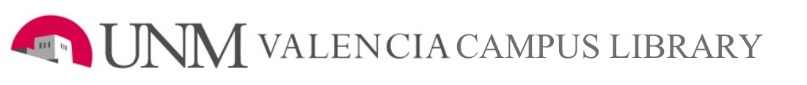 1Choose your topicChoose your topicChoose your topicChoose your topicChoose your topicChoose your topicChoose your topicFind materials that can be used for a bulletin board and display on the Constitution in honor of Constitution Day on Sept. 17Find materials that can be used for a bulletin board and display on the Constitution in honor of Constitution Day on Sept. 17Find materials that can be used for a bulletin board and display on the Constitution in honor of Constitution Day on Sept. 17Find materials that can be used for a bulletin board and display on the Constitution in honor of Constitution Day on Sept. 17# of sources                               Kind of sources At least 25 books  assorted other materialsAt least 12 articles relating to the ConstitutionAt least 6 articles relating to the Bill of RightsLength:  Other requirements:  Images relating to the topic.# of sources                               Kind of sources At least 25 books  assorted other materialsAt least 12 articles relating to the ConstitutionAt least 6 articles relating to the Bill of RightsLength:  Other requirements:  Images relating to the topic.# of sources                               Kind of sources At least 25 books  assorted other materialsAt least 12 articles relating to the ConstitutionAt least 6 articles relating to the Bill of RightsLength:  Other requirements:  Images relating to the topic.# of sources                               Kind of sources At least 25 books  assorted other materialsAt least 12 articles relating to the ConstitutionAt least 6 articles relating to the Bill of RightsLength:  Other requirements:  Images relating to the topic.2Brainstorm about your topic.Brainstorm about your topic.Brainstorm about your topic.Brainstorm about your topic.Brainstorm about your topic.Brainstorm about your topic.Brainstorm about your topic.Who? (People, Organizations, Kinds of People)Writers and signersSee http://www.constitutionfacts.com/us-constitution-amendments/about-the-signers/Who? (People, Organizations, Kinds of People)Writers and signersSee http://www.constitutionfacts.com/us-constitution-amendments/about-the-signers/Who? (People, Organizations, Kinds of People)Writers and signersSee http://www.constitutionfacts.com/us-constitution-amendments/about-the-signers/Where?PhiladelphiaSee:http://www.constitutionfacts.com/us-constitution-amendments/the-constitutional-convention/Where?PhiladelphiaSee:http://www.constitutionfacts.com/us-constitution-amendments/the-constitutional-convention/Where?PhiladelphiaSee:http://www.constitutionfacts.com/us-constitution-amendments/the-constitutional-convention/Where?PhiladelphiaSee:http://www.constitutionfacts.com/us-constitution-amendments/the-constitutional-convention/When?Written 1787Ratified 1787-1789How?http://www.archives.gov/exhibits/charters/constitution_history.htmlHow?http://www.archives.gov/exhibits/charters/constitution_history.htmlHow?http://www.archives.gov/exhibits/charters/constitution_history.htmlYour Topic(key words)Constitution—United StatesBill of RightsYour Topic(key words)Constitution—United StatesBill of RightsYour Topic(key words)Constitution—United StatesBill of RightsYour Topic(key words)Constitution—United StatesBill of RightsWhy?What?What?What?Type of Info NeededType of Info NeededType of Info NeededType of Info NeededType of Info NeededType of Info NeededTool to Use Tool to Use 3Finding booksFinding booksFinding booksFinding booksFinding booksFinding booksFinding booksLIBROSLIBROSFind book using some of your key words in area assign.Write call number down and go to library. Get book—take to Circulation Desk and have it checked out to DisplayBring it back to classroomFind book using some of your key words in area assign.Write call number down and go to library. Get book—take to Circulation Desk and have it checked out to DisplayBring it back to classroomFind book using some of your key words in area assign.Write call number down and go to library. Get book—take to Circulation Desk and have it checked out to DisplayBring it back to classroomFind book using some of your key words in area assign.Write call number down and go to library. Get book—take to Circulation Desk and have it checked out to DisplayBring it back to classroomFind book using some of your key words in area assign.Write call number down and go to library. Get book—take to Circulation Desk and have it checked out to DisplayBring it back to classroomFind book using some of your key words in area assign.Write call number down and go to library. Get book—take to Circulation Desk and have it checked out to DisplayBring it back to classroomKeyword used to search:Keyword used to search:Author:Author:Title:Title:Call number:Call number:4Finding ArticlesFinding ArticlesFinding ArticlesFinding ArticlesFinding ArticlesFinding ArticlesFinding ArticlesProQuest Research LibraryAcademic Search CompleteExpanded Academic IndexGale Reference Center GoldProQuest Research LibraryAcademic Search CompleteExpanded Academic IndexGale Reference Center GoldProQuest Research LibraryAcademic Search CompleteExpanded Academic IndexGale Reference Center GoldChoose one of the databases.Search for an article in area assignedConstitution or Bill of RightsCopy and paste the citation below.Print the 1st page of the article.Choose one of the databases.Search for an article in area assignedConstitution or Bill of RightsCopy and paste the citation below.Print the 1st page of the article.Choose one of the databases.Search for an article in area assignedConstitution or Bill of RightsCopy and paste the citation below.Print the 1st page of the article.Choose one of the databases.Search for an article in area assignedConstitution or Bill of RightsCopy and paste the citation below.Print the 1st page of the article.Choose one of the databases.Search for an article in area assignedConstitution or Bill of RightsCopy and paste the citation below.Print the 1st page of the article.Key words used to searchKey words used to searchCitationCitationCitationCitationCitationCitation5Finding imagesFinding imagesFinding imagesFinding imagesFinding imagesFinding imagesFinding imagesArtStorA-Z maps onlinehttps://www.flickr.com/ (commercial use)ArtStorA-Z maps onlinehttps://www.flickr.com/ (commercial use)ArtStorA-Z maps onlinehttps://www.flickr.com/ (commercial use)ArtStorA-Z maps onlinehttps://www.flickr.com/ (commercial use)ArtStorA-Z maps onlinehttps://www.flickr.com/ (commercial use)